QUINQUAGÉSIMO PRIMEIRO PERÍODO ORDINÁRIO DE SESSÕES	OEA/Ser.PDe 10 a 12 de novembro de 2021				   	AG/doc.5749/21Cidade da Guatemala, Guatemala					10 novembro 2021VIRTUAL								Original: inglês									Item 24 da agendaNOTA DA MISSÃO PERMANENTE DO CANADÁ, EM SEU PRÓPRIO NOME E EM NOME DAS MISSÕES PERMANENTES DE ANTÍGUA E BARBUDA, CHILE, COSTA RICA, EQUADOR, ESTADOS UNIDOS, REPÚBLICA DOMINICANA E URUGUAI, ENCAMINHANDO O PROJETO DE RESOLUÇÃO “A SITUAÇÃO NA NICARÁGUA” PARA CONSIDERAÇÃO SOB O RESPECTIVO ITEM DA AGENDA DO QUINQUAGÉSIMO PRIMEIRO PERÍODO ORDINÁRIO DE SESSÕES DA ASSEMBLEIA GERALMissão Permanente do Canadá junto à Organização dos Estados AmericanosNota No. 1422 (Revisada)A Missão Permanente do Canadá junto à Organização dos Estados Americanos apresenta seus cumprimentos ao Gabinete do Presidente do Conselho Permanente da Organização dos Estados Americanos e, em nome das Missões Permanentes de Antígua e Barbuda, Chile, Costa Rica, Equador, Estados Unidos, República Dominicana e Uruguai junto à Organização dos Estados Americanos e em seu próprio nome, tem a honra de submeter um projeto de resolução sobre “A situação na Nicarágua” à consideração do Quinquagésimo Primeiro Período Ordinário de Sessões da Assembleia Geral da Organização dos Estados Americanos, a ser realizado virtualmente de 10 a 12 de novembro de 2021.A Missão Permanente do Canadá junto à Organização dos Estados Americanos, em nome das Missões Permanentes de Antígua e Barbuda, Chile, Costa Rica, Estados Unidos, República Dominicana e Uruguai junto à Organização dos Estados Americanos, aproveita a oportunidade para transmitir à Presidência do Conselho Permanente da Organização os protestos de sua mais alta consideração.Washington, D.C., 10 de novembro de 2021PROJETO DE RESOLUÇÃOA SITUAÇÃO NA NICARÁGUA(Apresentado pela Delegação do Canadá em seu próprio nome e em nome das Delegações de Antígua e Barbuda, Chile, Costa Rica, Equador, Estados Unidos, República Dominicana e Uruguai)A ASSEMBLEIA GERAL DA ORGANIZAÇÃO DOS ESTADOS AMERICANOS, RECORDANDO a Carta Democrática Interamericana, que afirma que “os povos das Américas têm direito à democracia e seus governos têm a obrigação de promovê-la e defendê-la”;CONSCIENTE das resoluções e mandatos adotados desde 2018, instando à manutenção e ao fortalecimento das instituições democráticas e dos direitos humanos na Nicarágua, e dos muitos esforços envidados pela OEA para se engajar de maneira construtiva com o Governo da Nicarágua a fim de auxiliar no diálogo político e na reforma eleitoral; PROFUNDAMENTE PREOCUPADA porque o Governo da Nicarágua desconsiderou todas as recomendações da OEA e, de acordo com relatórios oficiais da Comissão Interamericana de Direitos Humanos e do Alto Comissariado das Nações Unidas para os Direitos Humanos (ACNUDH), perseguiu, restringiu e prendeu candidatos, partidos, mídia independente e sociedade civil no processo eleitoral, em desconsideração aos artigos 2 e 3 da Carta Democrática Interamericana; eALARMADA com as conclusões da CIDH, em seu relatório “Nicarágua: Concentração de Poder e Enfraquecimento do Estado de Direito”, publicado em 25 de outubro de 2021, que afirma que “também foi estabelecido um estado policial” por meio de repressão, corrupção, fraude eleitoral e impunidade estrutural projetada pelo Governo para atingir sua “perpetuação indefinida no poder e a manutenção de privilégios e imunidades”, RESOLVE:Deplorar que as iniciativas diplomáticas e técnicas empreendidas desde 5 de junho de 2018 pela Organização dos Estados Americanos para promover a democracia representativa e a proteção dos direitos humanos na Nicarágua tenham fracassado por terem sido categoricamente ignoradas ou rejeitadas pelo Governo da Nicarágua.Declarar que, nas circunstâncias evidentes, as eleições de 7 de novembro na Nicarágua não foram livres, justas ou transparentes e não têm legitimidade democrática. Concluir que, com base nos princípios consagrados na Carta da OEA e na Carta Democrática Interamericana, as instituições democráticas da Nicarágua foram gravemente comprometidas pelo Governo. Reiterar seus apelos anteriores para a libertação de todos os candidatos políticos e presos políticos, a restauração de seus direitos democráticos, e o fim imediato da prisão e perseguição de meios de comunicação independentes e membros da sociedade civil.Encarregar o Conselho Permanente de fazer uma avaliação coletiva imediata da situação, de acordo com a Carta da Organização dos Estados Americanos e a Carta Democrática Interamericana, a ser concluída até 30 de novembro, e adotar as medidas cabíveis. 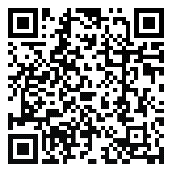 